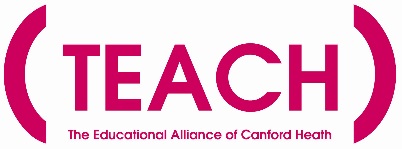 TEACH POOLE – MULTI ACADEMY TRUSTJOB DESCRIPTIONMain Job PurposeBe responsible for the day-to-day security, safety, cleanliness and general maintenance of the school sites.Ensure that the school premises, including outside areas, are maintained in a clean and tidy condition that meets agreed standards.Main Responsibilities and DutiesEnsure security of the site and its contents, including the operating of alarm systems, key holding, and opening and closing tasks in accordance with school arrangements.Undertake routine maintenance of heating, drainage and water services, reporting faults to the appropriate person. Liaise with contractors as required regarding conservation of energy and current operation of systems.Work with the Estates Manager to prepare and implement a planned programme of maintenance to a high standard.Work with the Estates Manager to ensure all statutory and legal requirements for premises are met.Undertake handyperson tasks associated with the maintenance of the premises and site, including; painting and decorating, building and repairs, working with external hard surfaces, fixtures, fittings, furniture and equipment. Carry out regular inspections in accordance with the school’s Health and Safety policy.Undertake porterage duties including receipt and dispatch of goods, materials and waste, and any necessary storage and distribution.Replenish toilet requisites, including paper towels, soap, toilet paper etc. Report any faults in electrical appliances such as warm air dryers to the Estates Manager and undertake any necessary liaison with contractors.Carry out any designated cleaning and maintenance of allocated areas of the premises, including fixtures, fittings and equipment, and any special cleaning and treatment of surfaces as required to an agreed standard.Undertake day-to-day care and maintenance of school cleaning equipment and machinery, and report faults.Be responsible for taking delivery of stores, goods and equipment, and arrange storage or distribution as required. Arrange regular checks on the fire alarm system and fire extinguishers and report any problems arising. Act as a principal key holder and undertake the day-to-day operational responsibility for all security activity within the site. When available, be the first contact for the emergency services.Respond to emergencies such as floods, illegal entries and fires including when required out of contracted hours.Support and attend ad-hoc school functions which may not fall in contracted hours ie parents evenings, open evenings, school fayres.Receive and direct visitors as and when required.Support the school management in identifying and resolving Health and Safety issues around the building, and work in accordance with safe practice and Health and Safety legislation.Report any problems/incidents to the Estates Manager.Respect any and all confidential relationships.Undertake such other duties as may be required from time to time commensurate with the level of the post. The particular duties and responsibilities attached to the post may vary from time to time without changing the general character of the duties or the level of responsibility entailed.  Comply with all decisions, teach policies and standing orders of the Trust and the Borough of Poole; comply with any relevant statutory requirements, including Equal Opportunities legislation, the Health and Safety at Work Act and the Data Protection Act.Have a commitment to Child Safeguarding, to promoting the welfare of children and young people in accordance with the school’s agreed procedure.Supervision and ManagementThe post holder will have no formal line management responsibilities for other staff, but may be required to provide some on-the-job training for new recruits. Some supervision of staff may be required, likely in the area of cleaning.The post holder is likely to have some responsibility for supervising the work of contractors.Knowledge and SkillsNo formal qualifications required. Experience and sound knowledge of buildings and associated trades is essential. The post holder must possess approved certificates in the use of specialist machinery.Relevant Manual Handling training, Control Of Substances Hazardous to Health (COSHH) certificates and, if required, a Portable Appliance Testing (PAT) qualification. Training can be provided.Creativity and Innovation Identify and respond to any problems arising from machinery and equipment breakdowns, or other incidents occurring inside or outside school hours.Handyperson duties will require creativity to mend, repair and build facilities for the school.Identify and resolve health and safety hazards on both school sites.Contacts and RelationshipsMaintain regular contact with the Estates Manager to report on routine site management issues.  Provide information to the Estates Manager to assist in making reports to the Trust Board.The post holder may have contact with other staff members, pupils and parents when reporting on issues related to site management. Ensure that Health and Safety procedures are adhered to and contractors are aware of relevant school procedures.Maintain contact with Borough of Poole staff and other external bodies as to site maintenance and inspections from outside agencies. Decision MakingDecisions will be made on the best approach to routine handyperson work, and on making recommendations on arrangements for repairs to be carried out as authorised by the Head of School, Chief Finance Officer or Estates Manager within agreed Trust policies and procedures. Identify health and safety hazards and work with the Estates Manager to ensure the health and safety of all site users.ResourcesResponsibility for resources such as cleaning materials and equipment used on a regular basis. Responsibility for safe storage of equipment. Principal key-holder for call-out in case of emergencies.Overall responsibility for the site rests with the Executive Headteacher.Working EnvironmentHandyperson duties may result in working in dusty conditions with machinery and tools. In addition to normal cleaning duties and use of equipment such as buffing machines, some lifting may be required. Routine cleaning may include the movement and handling of cleaning equipment, machinery and school furniture. Cleaning and maintenance duties may involve dealing with blocked drains and blocked toilets, including the cleaning up of bodily fluids. There will be a requirement to attend to pupils with soiled clothing due to sickness or toileting problems, which may include cleaning up soiled surfaces.The post will require some outdoor work in adverse weather conditions, including ensuring safe access to school buildings when snow, heavy rain or ice problems occur.Prepared by:	TEACH PooleDate:		May 2023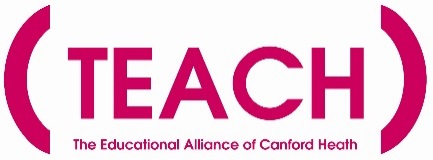 PERSON SPECIFICATIONJob Title:Caretaker School:TEACH PooleSalary Grade:F (Point 12-17)Responsible to:Estates ManagerResponsible for:N/AContracted Hours:20 hours per weekWorking Times:Shift Pattern
Week one: 7:00 am – 11:00 am
Week two: 2:00 pm – 6:00 pmJob Title:CaretakerSchool:TEACH PooleSalary Grade:F (Point 12-17)ATTRIBUTESCRITERIAMETHOD OF ASSESSMENTExperienceExperience of supervising staff or external contractorsExperience in a similar role or within the field of buildings and/or associated tradesApplication formInterviewReferencesQualifications & TrainingCOSHH certificate, or willingness to work towardsPAT testing qualification or equivalent experience, or willingness to work towards5 GCSE’s with a minimum grade C or above in English and Mathematics, or equivalent qualifications or relevant experienceGeneral numeracy, literacy and ICT skillsApplication formCertificatesInterviewAptitudes & AbilitiesAbility to be flexible and use initiativeAbility to problem-solveAbility to prioritise a varied workload and manage the work of othersAbility to undertake some liaison and negotiation with partners and outside providersAbility to work with minimal supervisionAbility to handle confidential information with discretionApplication formInterviewReferencesKnowledgeKnowledge of Health and Safety guidelines and good practiceSignificant knowledge of site maintenance and improvementsKnowledge of school’s behaviour and management policy and procedures Knowledge of school’s fire and emergency proceduresKnowledge of Child Safeguarding proceduresApplication formInterviewReferencesAttitude / MotivationSelf-motivatedDesire to facilitate the smooth operation of the school Commitment to ensure that the school site and buildings promote the safety and wellbeing of pupils and other staff, in accordance with Health and Safety legislationApplication formInterviewReferencesOther FactorsCommitment to Equal OpportunitiesEnhanced DBS checkApplication formInterviewReferencesDBS process